124/08/2021INFOS EMPLOISTART’AIRASSOCIATION INTERMEDIAIRErecherche 3 Agents de maintenance des bâtiments H/FDescriptif de l’offreMaintenance courante des bâtiments, des équipements et des espaces extérieurs au sein d’établissements scolaires.Travaux d’entretien courant et de maintenance de 1er niveau en plomberie, menuiserie, réparations diversesEntretien des espaces verts Manutention diverseParticipation occasionnelle au service général ou en restaurationProfil recherchéUne première expérience en collectivité serait appréciéeInformations contratDébut de la mission :  début septembre 2021Durée de la mission :    1 mois (possibilité de prolongation)Lieu de travail :  Rennes et Cesson SévignéTemps de travail : 35h/semaine Contrat : CDD d’usageHoraires de travail : horaires de journéeSalaire : SMIC horaire +10% de congés payésCandidature à adresser à STARTAIRPièces à fournir :	CV, Pièce d’identité, carte vitale, RIB.Par mail : 	  info@startair.org	ou se présenter à l’agence: STARTAIR – 47 avenue des Pays-Bas (Métro Triangle-Bâtiment LE QUADRI)       tel : 02 99 22 20 13	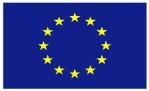 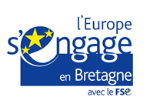 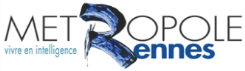 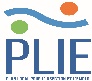 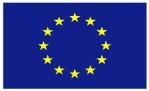 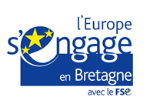 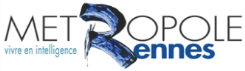 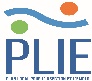 